 UNITED NATIONS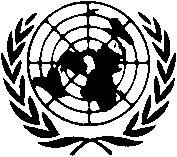 OFFICE ON DRUGS AND CRIMEANNOUNCEMENT FOR CONTRACTUAL SERVICES* This assignment does not carry any entitlement to social benefits such as medical insurance, pension, sick leave, etc.BACKGROUND AND RESPONSIBILITIES:UNODC’s mission is to contribute to the achievement of security and justice for all by making the world safer from crime, drugs, and terrorism. In the context of global counter-terrorism, UNODC is mandated to provide assistance to requesting countries in their efforts to address the legal and criminal justice aspects of countering terrorism. In addition, UNODC has the mandate to support Member States in the area of Justice for Children aiming to ensure that children who are in contact with the justice system (as alleged offenders, victims or witnesses of crime) have access to fair, transparent, and child-sensitive justice systems in line with international standards and norms. Information received by UNODC from Member States and other reports indicates that thousands of children around the world are forced, by abduction or intimidation, or enticed to join terrorist groups for a variety of reasons. There is a pressing need to support the efforts of Member States to respond to this situation in full compliance with international standards and norms related to justice for children, including with regard to the legal framework to deal with children suspected of terrorism related offences, viable alternatives to judicial process and detention, preventing recruitment to terrorism of children, and identifying procedures for their rehabilitation and reintegration. UNODC plans to initiate a series of technical assistance activities related to the treatment of children allegedly involved in terrorist groups. The Consultant will be expected to produce (by 15 September 2015) written analysis of the main issues regarding the treatment of children allegedly involved with terrorist groups, with special reference to Boko Haram, and to subsequently take part in a workshop dealing with these questions. QUALIFICATIONS:Education: Advanced university degree (Master’s degree or equivalent) in law, human rights, child rights or criminology.Professional Experience: At least 5 years of professional experience, of which at least two in the area of crime prevention or criminal justice; profound knowledge of child protection and justice for children related issues; knowledge of/work experience in issues related to terrorism prevention and criminal justice  responses to terrorism will be a strong asset; work experience in conducting trainings for justice professionals in the area of criminal justice and/or child protection, and in the development of related training materials and modules will be a strong asset; knowledge of/work experience in issues related to children in armed conflict will be an asset; work experience with the UN system is highly desirable.Languages: English and French are the working languages of the United UN Secretariat. For the position advertised, fluency in English with proven drafting and communication skills is required. Fluency in French is highly desirable.All applicants are requested to complete a United Nations Personal History form (PHP), available online (inspira.un.org) or send a complete United Nations Personal History form (P.11). Applicants should also outline in a cover letter why they consider themselves qualified for the position. Due to the expected high volume of applications, only candidates under serious consideration will be contacted. All applications should be sent to consultants@unvienna.org, by e-mail with PHP/P.11 in pdf format attached and with the announcement number mentioned clearly in the subject line. Preference will be given to equally qualified women applicants.ANNOUNCEMENT NUMBER36-CON-15DEADLINE FOR APPLICATIONS6 July 2015TITLE Consultant ( Terrorism Prevention and Justice for Children)ANTICIPATED DURATIONAugust - October 2015 (35 working days, primarily in August)ORGANIZATIONAL UNITUNODC DUTY STATIONHome basedESTIMATED REMUNERATION*to be determined